THE AFFILIATED PARISHES OF St ANNE,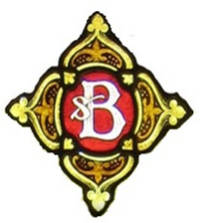 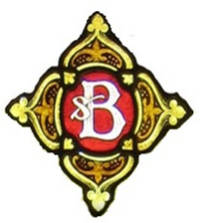 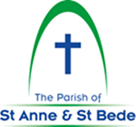 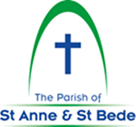 ST BEDE & ST BRIDGETBulletin – 24 July 2022asd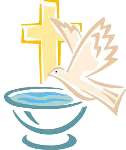 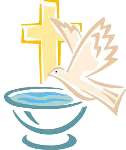 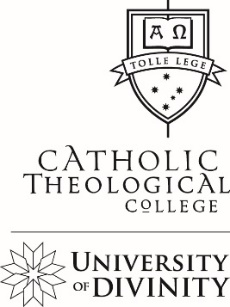 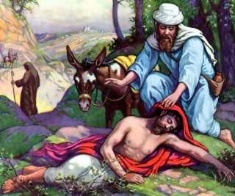 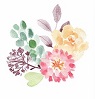 